別添　　　　　　　　　　　　　　　　　　　　　　　　　（福祉用具販売・介護予防福祉用具販売）指定（許可）申請に係る添付書類一覧注１　「受付番号」欄は、記入しないでください。２　添付書類欄の記載事項は、申請する事業・施設に応じて適宜修正してください。３　添付した書類の該当欄に「○」を付し、介護予防福祉用具貸与の添付書類と重複のため省略したものは、該当欄に「◎」を付してください。　４　要介護と介護予防の両サービスの指定を受ける場合や指定更新申請が同時期となる場合にあっては、添付書類のうち、重複する書類について省略できます。主たる事業所・施設の名称番号添　　付　　書　　類申請する事業・施設の種類申請する事業・施設の種類予防貸与と同時更新の場合番号添　　付　　書　　類特定福祉用具販売特定介護予防福祉用具販売予防貸与と同時更新の場合1従業者の勤務体制および勤務形態一覧表予防貸与と同じ場合は省略可能2事業所の管理者の経歴予防貸与と同じ場合は省略可能3事業所の平面図（備品の概要を含む。）予防貸与と同じ場合は省略可能4運営規程＊重要事項説明書も添付すること5利用者からの苦情を処理するために講ずる措置の概要予防貸与と同じ場合は省略可能6当該申請に係る資産の状況予防貸与と同じ場合は省略可能7従業者の資格証等の写し予防貸与と同じ場合は省略可能8法第70条第2項各号または法第115条の2第2項各号に該当しないことを誓約する書面9役員の氏名等10事業所及び関連する事業所の組織図等予防貸与の添付書類で販売事業所に関することも含めた組織図となっている場合は省略可能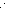 